Групповой тур в Японию "Сакура в цвету"25.03-1.04.2019  Стоимость тура 2490 долларов! В группе 12 человек!Маршрут тура в Японию: Токио - Фудзи / Хаконе - Киото - Нара  - Токио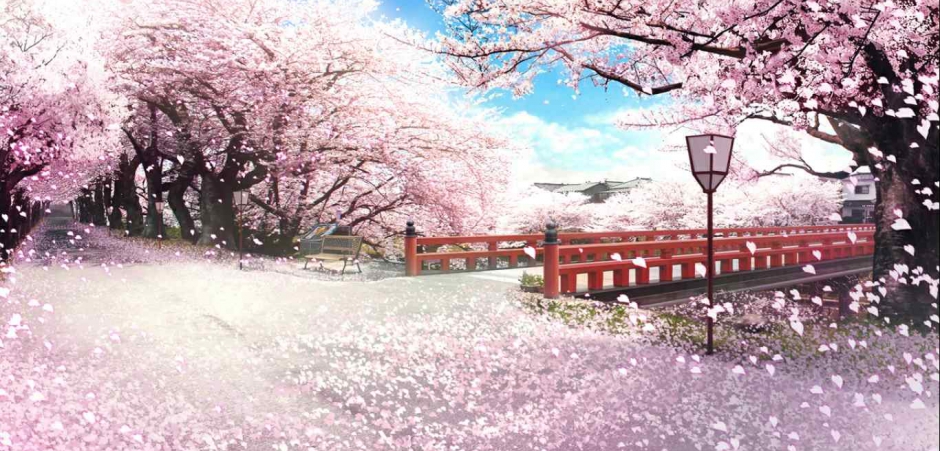 4 экскурсии с русскоговорящим гидом по местам любования цветущей сакурой;4 ночи в отеле в Токио Hotel Monterey La Soeru Ginza 4* в центре Токио в районе Гинза;2 ночи в отеле в Киото The Royale Park Hotel Kyoto 4*;1 ночь в отеле при аэропорте Нарита Hotel Nikko Narita 4*.завтраки, 4 обеда во время экскурсий;подъем на транспорте на гору Фудзи на допустимую высоту;посещение живописных садов;участки мирового наследия ЮНЕСКО и многое другое...Отели по программе:25-29 марта Токио 29-31 марта Киото 31 марта - 1 апреля НаритаВ стоимость группового тура в Японию входит:размещение в двухместных номерах на базе завтраков; переезды во время трансферов с РГС;переезды во время экскурсий по программе на индивидуальном транспорте (экскурсия в Нара на поезде);сопровождение профессиональным русскоговорящим гидом;входные билеты по программе;обеды на экскурсиях;железнодорожные переезды между городами Японии на самом скоростном поезде синкансене Нозоми с забронированными местами.В стоимость группового тура в Японию не входит:международный авиаперелет;банковский сбор при переводе средств на счёт компании;а также другие услуги, не входящие в тур.При бронировании тура в Японию, уточняйте наличие мест и стоимость.Подробная программа группового тура в Японию на любование сакурой " Классическая Япония" 201925 марта АЭРОПОРТ НАРИТА-ТОКИО11:30 прилет в аэропорт Нарита, встреча с РГС и переезд в отель Токио на автобусе с японским водителем и гидом. Размещение в отеле возможно с 15:00. 26 марта ТОКИОЗавтрак в отеле. Экскурсия по Токио с русскоговорящим гидом на индивидуальном транспорте с японским водителем и гидом (9:00-17:00).Маршрут экскурсии по Токио: отель Токио-парк Синдзюку-Геэн-искусственный остров Одайба-площадь Императорского Дворца-храм Мейдзи Дзингу-улица Омотесандо-Такесита-отель ТокиоПрогулка по одному из лучших мест в Токио любования сакурой парку Синдзюку-Гёэн. Сад заложен в 1906 году для личного пользования императора на месте бывшего имения даймё Наито. После войны парк был восстановлен и открыт 21 мая 1947 года для широкой публики, получив статус национального.Здесь собраны более 20 тысяч деревьев, среди которых гималайский кедр, тюльпанное дерево, различные виды кипарисов, платаны и другие, завезенные из-за границы, и полторы тысячи из них – сакура. Весною в саду распускаются миллионы нежнейших бутонов, а воздух наполняется тонким ароматом. Созерцание цветущей сакуры это многовековая национальная традиция, которая зародилась ещё при императорском дворе в третьем столетии нашей эры. Парк  состоит из трех садов: английского с оранжереей  для тропических растений; французского с розами, и целым прудом водяных лилий с уютными беседками; и японского  с императорскими карпами в прудах, в котором находится чайный домик, где можно увидеть чайную церемонию. По желанию гости в древнем чайном домике гости смогут отведать чашу зеленого чая с традиционными сладостями, любуясь цветением сакуры (оплата по факту).Посещение искусственного острова в Токийском заливе Одайба. Панорамный вид Токио и Токийского залива, японская Статуя Свободы. Здесь будут проходить Олимпиские Игры 2020 года.Прогулка по одной из самых дорогих улиц мира Гиндза, где расположено здание национального театра Кабуки и сосредоточены лучшие мировые бренды.Площадь Императорского дворца в историческом центре Токио (прогулка).В период Эдо - Императорский дворец был резиденцией военных правителей, это был крупнейший замок в мире. Сейчас в замке проживает император со своей семьей, дворец бывает открыт для широкой публики 2 раза в году - на Новый год и в день рождения императора Акихито 23 декабря. Площадь перед замком очаровывает своей простотой.Здесь растут более 2000 японских сосен мацу, считающихся в Японии символом долголетия. Величественный арочный каменный мост Нидзюбаси получил свое название из-за пейзажного отражения в чистых водах дворцового канала. Огромные каменные ворота Отэмон ведут на территорию дворца. С площади перед Императорским дворцом открываются великолепные виды на постройки дворца и центральный Токио. Здесь на берегу канала растет сакура особого сорта полюбоваться которой приезжают гости из разных уголков всего мира.Величественный синтоистский храм Мэйдзи Дзингу, посвященный императору Муцухито - основателю современной Японии. В парке произрастают все виды деревьев и кустарников Японии. Магазин сувенирных и антикварных товаров.Прогулка по улице Омотесандо - Елесейские поля в Токио, здесь всегда царит праздничная атмосфера, а молодежный район Такесита удивит гостей своеобразным шармом.13:00 обед в ресторане (шведский стол).По завершению экскурсии по Токио возвращение в отель Токио. Отдых.27 марта ТОКИОЗавтрак в отеле. Свободное время в Токио.Опция: по желанию гостей экскурсия в Камакура-ЙокогамаНачало экскурсии из Токио " Камакура - Йокогама"  10:00 (8 часов). Встреча с гидом в холле отеля в 10:00.Маршрут экскурсии Камакура-Йокогама: отель Токио - Камакура - Великий Будда- Цуругаока Хачиман гу - Хасе дера - прогулка по берегу Тихого океана - Йокогама - площадь Королевы - порт будущего Минато Мирай - Ланд Марк (подъем) – аэропорт НаритаПоездка с гидом в Камакуру древнюю столицу Японии и город спутник Токио в Йокогаму. Программа может быть изменена по желанию гостей (достопримечательности Камакуры, достопримечательности Йокогамы).Камакура  — один из древних городов Японии, был основан в 1191 году. Камакура с трёх сторон окружена лесистыми горами, а с юга выходит на залив Сагами Тихого океана.  Климат Камакуры мягок. Это идеальный зимний и летний курорт.Храм Цуругаока Хатимангу — одна из главных достопримечательностей Камакуры. Окруженный деревьями сакуры и зарослями азалий, он весьма живописен в любое время года. Храм построен в 1063 году предком первого военного правителя Минамото Иоритомо — Иориёси в честь бога войны Хачимана, который считался покровителем рода. Минамото  в 1180 году поменял расположение древнего храма, поместив его на более видное место — вершину холма Цуругаока (Журавлиный холм). Перед храмом расположена сцена, которая сооружена в честь трогательной истории любви красавицы Сизуки к Иосицуне, брату по матери Минамото Иоритомо.Храм Хасэ Каннон по преданию был возведен в 736 году. В основном строении храма находится известная позолоченная скульптура одиннадцати головой богини милосердия Каннон. Ее высота — 9,3 м, одна из самых высоких деревянных скульптур в мире. По преданию, она была изготовлена в 721 году. Другой достопримечательностью храма является гигантский колокол, отлитый в 1264 году — самый древний в Камакуре. Он объявлен важнейшей культурной ценностью Японии. При храме разбит один из красивейших садов Японии.Гостей ожидает прогулка по берегу Тихого океана. В летний период здесь много отдыхающих, а серфингом занимаются круглый год. На побережье множество ресторанчиков, где подают местные блюда из рыбы.Главная достопримечательность Камакуры храм Котокуин с бронзовой статуей Дайбуцу — Великого Будды, вторая по величине в Японии (первая находится в Нара). Ее высота — 11,4 м, общий вес — 121 тонны. Будда сидит под открытым небом на лепестках лотоса, зеленые холмы создают прекрасный фон.Переезд в Йокогама - город-спутник Токио. Йокогама расположена в 30 км от Камакуры и в 30 км от Токио.  Благодаря близости к столице и удобному выходу к морю, Йокогама стал первым портом, открывшим свои воды для иностранных судов в 1859 году. Сегодня,  являясь вторым по величине городом Японии с населением 3,5 миллионов человек, здесь наравне с японской культурой сосуществуют совершенно непохожие культуры разных стран мира. Город интересен, как с исторической и культурной точки зрения, так и с точки зрения современной архитектуры, науки и техники.70-этажный небоскреб Ландмарк, возвышающийся на 296 метров над землей, - современный символ Йокогамы и самое высокое здание Японии. Со смотровой площадки Sky Garden на 69-м этаже открывается панорамный вил на залив и город Йокогама.Прогулка по модернистскому району Минато Мирай порт будущего, где интересные дизайнерские идеи воплощены в жизнь. На Площади Королевы есть разнообразные магазины, уникальный универмаг, отель Pan Pacific Yokohama, концертный зал и бизнес-центр.Посещение одного из живописных садов Японии Санкей, заложенного ещё в 1868 году торговцем шелком Санкэй Хара. В 1906 году сад был открыт для публики. Сооружения на территории парка считаются национальными памятниками культуры Японии. Парк усажен разными видами растений. Зимой здесь цветет слива, а весной благоухание цветущей сакуры и пышных кустов азалий наполняет окрестности традиционного сада.28 марта ТОКИО-ФУДЗИ-ТОКИОЗавтрак в отеле. Экскурсия в национальный природный заповедник Фудзи-Хаконе на индивидуальном транспорте с японским водителем и РГГ (9:00-18:00).Маршрут экскурсии Фудзи-Хаконе: отель Токио-гора Фудзи (подъем на допустимую высоту-парк Аракура-озеро Кавагучи ко-переезд в Хаконе-долина гейзеров Овакудани-отель ТокиоНациональный парк Фудзи-Хаконе известен горячими источниками, живописной природой и потрясающими видами на гору Фудзи в ясную погоду. Гора Фудзи занесена в участки мирового наследия ЮНЕСКО.  Наша экскурсия начнется с переезда в национальный парк Фудзи-Хаконе и подъема на автобусе на гору Фудзи (подъем на автомобиле на 2-5 ступень в зависимости от погодных условий и открытия пути, в период с декабря по середину марта на гору подъем не возможен).Гора Фудзи – самая высокая и особенно почитаемая в Японии священная гора. Гора Фудзи является символом Японии и местом поклонения горным богам. С давних времен ходит поверье, что подъем на гору приносит удачу, помогает в начинаниях.Гору Фудзи окружают пять живописных озер - поэтому этот район ещё называют Фудзи го-ко, пять озер Фудзи. И следующим пунктом нашей программы будет поездка в парк Аракура на высоту 1000 метров над уровнем моря. Со смотровой площадки открываются потрясающие виды на гору Фудзи в окружении цветущей сакуры. Пагода была построена как мемориал, посвященный миру в 1963 году. От храма нужно преодолеть 386 ступенек в гору для достижения пагоды.. Фотография цветущей сакуры на фоне горы Фудзи и пагода украсила четвертое издание туристического путеводителя Мишлен. Сверху открываются потрясающие виды на гору Фудзи в сочетании с пагодой в окружении цветущей сакуры.Прогулка по берегу живописного озера Кавагучи-ко.Переезд в национальный парк Фудзи-Хаконе в Хаконе - район горячих источников.С давних пор район Хаконе пользуется популярностью у местных жителей не только за красивую природу, но и за горячие источники, которые оказывают благотворное влияние на здоровье человека.Долина гейзеров ОвакуданиВ долине гейзеров открывается прекрасный вид на величественную гору Фудзи. У подножия самой высокой горы Хаконе Ками гости увидят бассейны с горячей термальной водой, гейзеры. Долина гейзеров образовалась 3000 лет назад, когда гора Ками выпускала из своих недр пар, это продолжается и по наши дни, но уже менее активно. Говорят, яичко, сваренное в сернистых водах "долины великого кипения" вулкана Овакудани, продлевает жизнь человека на 7 лет. Это единственное место  в Хаконе, где гости могут наблюдать вулканическую активность.Обед в ресторане Hearb Garden на берегу озера Кавагучи (комплексный обед: стейки, хлеб, салат, суп, кофе или чай).По завершению экскурсии Фудзи-Хаконе возвращение в отель Токио. Отдых.29 марта КИОТОЗавтрак в отеле7:50 трансфер с гидом на вокзал Токио на метро, проводы до вагона поезда, идущего напрямую в Киото.8:40 отправление поезда.10:58 прибытие в Киото, встреча гидом у вагона.Экскурсия по Киото на индивидуальном транспорте с японским водителем и РГГ (9:00-17:00). Киото - древняя столица Японии и место жительства императора с 794 до 1868. В Киото до наших дней сохранились исторические памятники культуры, храмы, религиозные святыни. Наша экскурсия по Киото начнется с посещения главной достопримечательности древней столицы Кинкакудзи. Золотой павильон стоит на берегу живописного пруда, в окружении японских сосен мацу, создающими неповторимое очарование традиционного сада.Храм Рёандзи с подлинным чудом света - Садом камней. Пятнадцать камней в саду расположены таким образом, что с какой-бы стороны не посмотреть, всегда можно видеть только четырнадцать камней. Философы дзен-буддизма усмотрели в этом глубокий смысл. Все камни может увидеть лишь постигнувший истину, воспарив над садом.... Не только камнями знаменит этот сад, весной главный объект созерцания и поклоненияв редкой красоты сакура.Замок Нидзе Гостей Киото ожидает посещение замка Нидзе с великолепным японским садом. Замок был построен основателем сегуната Эдо Токугавой Иеясу, как место жительство для себя и своих приемников. Построение здания дворца Ninomaruбыло закончено в 1603 и сохранено в оригинальном виде до наших дней. Здание замка известно своей архитектурой стиля Момояма, украшенное раздвижными дверями и полами, которые поют как соловьи, когда кто-то идет по ним (мера по безопасности против врагов). Замок Нидзё занесен в участки всемирного культурного наследия ЮНЕСКО в 1994 году. Замок окружен садом, который живописен в любое время года, особенно весной, когда лепестки цветущей сакуры переливаются всеми цветами розового.Район гейш Гион и парк Маруяма с тысячей цветущих деревьев сакуры - одно из самых популярных мест любования сакурой.Во время экскурсии обед (шведский стол).По завершению экскурсии по Киото размещение в отеле Киото. Отдых.30 марта КИОТОЗавтрак в отеле. Свободное время в Киото. 31 марта КИОТО-НАРА-ТОКИО (НАРИТА)Завтрак в отеле. Выписка из отеля. Вещи оставляются у консьержа. Экскурсия в древнюю столицу Японии - Нара на поезде переезд, по Нара прогулка по древним храмам (9:00-16:00). Нара - первая столица Японии в период с 710 по 784 год, была построена по образцу китайской столицы. Этот период обозначен для Японии, как время создания грандиозных сооружений.Прогулка по парку Нара и посещение храмов древней Японии.Парк Нары - большой парк в центральной Наре, учрежденный в 1880 г, и является местом расположения многих главных достопримечательностей включая храмы Тодайдзи, Касуга, Кофукудзи и Национальный музей Нары. Парк является родиной сотен свободно бродящих оленей. В синтоизме олени считаются посланниками богов, поэтому почти 1200 оленей Нары стали символом города и являются природным сокровищем. Олени Нары удивительно ручные. Любимое лакомство оленей крекеры, продаются по всему парку и некоторые из обитателей парка научились кланяться гостям в благодарность за угощение.Храм Тодайдзи ("Большой Восточный Храм") является одним из самых известных и влиятельных храмов Японии. Toдайдзи был построен в 752 г, как главный храм всех провинциальных буддистских храмов Японии. Помимо того, что в храме Тодайдзи находится крупнейшая в мире бронзовая статуя Будды, этот храм самое большое в мире деревянное храмовое строение. Пользуется популярностью среди гостей храма столб, в основе которого есть отверстие размером с ноздрю Дайбуцу. По поверью, кто сможет пройти через это отверстие будет счастлив и удачлив в любых начинаниях.В парке находится построенный первоначально в 669 году буддийский храм Кофукудзи, на территории которого размещается одна из самых высоких пагод в стране восходящего солнца, пятиярусная 55-метровая пагода Годзю, являющаяся символом Нары.По завершению экскурсии вещи забираются из отеля Киото, трансфер на станцию Киото на поезде. Проводы на поезд, идущий в Токио. По прибытию в Токио, встреча гидом у вагона, трансфер в аэропорт Нарита на поезде и отельном автобусе до отеля, расположенного при аэропорту Нарита. Размещение. Отдых.1 апреля НАРИТАЗавтрак в отеле. Самостоятельный переезд на отельном шаттл-автобусе, который напрямую идет от выхода из отеля в аэропорт 15-20 минут в пути (гид заранее дает информацию по времени отбытия автобуса).Стоимость группового тура в Японию на цветение сакуры на человека при двухместном размещении 2490 долларов(доплата за одноместное размещение 630 долларов).